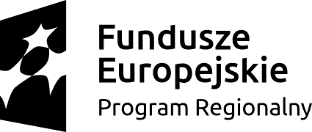 Załącznik nr 12 do SIWZ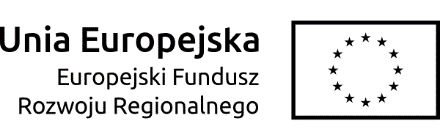 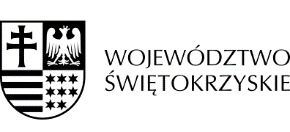 OPIS PRZEDMIOTU ZAMÓWIENIABudowa Kompleksu Urządzeń Uzdrowiskowych w Zieleni Parkowej (tężnia, pijalnia uzdrowiskowa, oranżeria, fontanna) w Busku-Zdroju w ramach zadnia „Wzrost gospodarczy uzdrowiska Busko-Zdrój poprzez rozwój potencjału endogenicznego 
i zwiększenia dostępu do zasobów naturalnych” Przedmiotem zamówienia jest: „Budowa Kompleksu Urządzeń Uzdrowiskowych w Zieleni Parkowej (tężnia, pijalnia uzdrowiskowa, oranżeria, fontanna) w Busku-Zdroju” w ramach zadania budżetowego pn. „Wzrost gospodarczy uzdrowiska Busko-Zdrój poprzez rozwój potencjału endogenicznego i zwiększenia dostępu do zasobów naturalnych” Gmina Busko-Zdrój informuje, że na realizację przedmiotowego zadania ubiega się o dofinansowanie 
z Regionalnego Programu Operacyjnego Województwa Świętokrzyskiego na lata 2014-2020 w ramach Osi Priorytetowej 7 „Sprawne usługi publiczne”, działanie 7.2 „Rozwój potencjału endogenicznego jako  element strategii terytorialnej dla określonych obszarów”. Realizacja zadania odbywać się będzie na działkach ozn. nr ewid. 91/1, 91/2, 104, 93/3, 203 w Busku-Zdroju przy ul. Ludwika Waryńskiego i Lipowej i będzie polegała na budowie nowych obiektów uzdrowiskowych, będących uzupełnieniem istniejącego zagospodarowania terenu „Parku za Maskalisem” w Busku-Zdroju. Obiekty staną się atrakcją turystyczną i wizytówką Gminy Busko-Zdrój. Powstanie nowych obiektów uzdrowiskowych posłuży wzbogaceniu oferty dla kuracjuszy i mieszkańców miasta, ale również celom turystyki pobytowej i okazjonalnej.Zakres prac obejmuje:budowę obiektu pawilonu pijalni uzdrowiskowej z oranżerią wraz z wewnętrznymi instalacjami: wod.-kan., c.o., elektryczną, teletechniczną, wentylacyjną, gazową, klimatyzacyjną, wody, p.poż., solankową,budowę obiektu tężni solankowej wraz z  wewnętrznymi instalacjami: elektryczną i solankową,rozruch technologiczny tężni, budowę obiektu fontanny wraz z wewnętrznymi instalacjami: elektryczną, wentylacyjną, klimatyzacyjną i wodociągową,przebudowę istniejących i budowę nowych elementów infrastruktury technicznej niezbędnej do funkcjonowania projektowanych obiektów budowlanych, w tym przebudowę odcinka sieci wodociągowej rozdzielczej, przebudowę przyłączy wod.-kan., przyłączy kanalizacji deszczowej oraz przyłączy wody technologicznej, przyłącza solanki do tężni i domu zdrojowego, przyłącza zrzutu solanki z tężni oraz domu zdrojowego,  zagospodarowanie terenu wokół inwestycji obejmujące m.in.: budowę ciągu pieszo-jezdnego, budowę placu wokół i wewnątrz obwodu tężni, przebudowę istniejących alejek parkowych, budowę nowych ścieżek spacerowych oraz budowę fontanny mgielnej na dziedzińcu tężni, budowę oświetlenia,wycinkę istniejących drzew i krzewów będących w kolizji z projektowaną inwestycją oraz wykonanie nowych nasadzeń kompensacyjnych i uzupełnień wzbogacających istniejącą zieleń parkową,budowę drogi dojazdowej do projektowanego budynku pijalni o charakterze ciągu pieszo-jezdnego, pełniącej również funkcje drogi pożarowej, ze służebnością dojazdu do nieruchomości sąsiadującej z inwestycją na działce nr 92, obręb 13, zakończoną placem manewrowym 
o wymiarach 12,5x 12,5m,przebudowę zatoki/zjazdu z ul. Ludwika Waryńskiego,rozbiórkę i przebudowę elementów zagospodarowania terenu, w tym m.in.:rozbiórka istniejącej fontanny wraz z jej infrastrukturą; rozbiórka lub przełożenie fragmentów istniejącego układu ścieżek z kostki betonowej 
i kostki granitowej, w celu dowiązania ich do projektowanych rzędnych nowego zagospodarowania terenu; rozbiórka schodkowego podwyższenia terenu w kształcie okręgu, wykonanego z kostki betonowej i kostki granitowej;  demontaż i ponowny montaż lub przesunięcie niektórych słupów z oprawami istniejącego oświetlenia terenu; demontaż elementów małej architektury (ławki, kosze) oraz montaż w miejscu uzgodnione z Zamawiającym, w odległości do 10 km transport materiałów pochodzących z rozbiórki w miejsce uzgodnione z Zamawiającym, w odległości do 10 km, na swój koszt. Kostkę betonową pochodzącą z rozbiórki należy przetransportować na paletach, zabezpieczając ją folią.  rozbiórka materiałów powinna być przeprowadzona w sposób umożliwiający ich ponowne wykorzystanie (dot. materiałów przekazanych Zamawiającemu). pozostałe elementy, nie przekazane Zamawiającemu, Wykonawca zutylizuje na własny koszt.protokoły z przekazania zdemontowanych elementów oraz z utylizacji należy przedstawić wraz z dokumentacją odbiorową.pielęgnację gwarancyjną drzew i krzewów - w ciągu 1 roku po Odbiorze Końcowym Robót tj. :w zakresie pielęgnacji trawników:w pierwszym okresie po założeniu trawnika należy stosować obfite podlewanie. 
Potem stosować zraszanie systematyczne. Częstotliwość i ilość uzależniona będzie od warunków pogodowych. Nie dopuszczać do zbyt długotrwałego przesuszenia podłożaw zakresie pielęgnacji drzew i krzewów:krzewy w ciągu pierwszego roku należy systematycznie podlewać w okresie wegetacyjnym, szczególnie podczas okresów intensywnego wzrostu, zawiązywania pąków kwiatowych 
i kwitnienia. Należy również zasilać nawozami NPK, w miarę potrzeb, w ilości zgodnej 
z instrukcją stosowanego preparatu,odchwaszczanie gleby należy przeprowadzać regularnie (min. 5 razy na sezon), nie przekopując jednak zbyt głęboko ziemi w obrębie bryły korzeniowej, tak aby nie uszkodzić korzeni,dwa razy do roku należy przeprowadzać cięcia formujące krzewy, mające na celu ich zagęszczenie i lepsze przyjęcie się. Po kwitnieniu należy wycinać przekwitłe kwiatostany,przez cały okres wegetacyjny należy mechanicznie lub chemicznie zwalczać szkodniki. Do pielęgnacji należy też wymiana uschniętych egzemplarzy oraz uzupełnianie warstwy kory,podlewanie roślin w godzinach rannych lub późnowieczornych (w miarę potrzeb), ilość wody potrzebna do jednorazowego podlewania to 5 l/m2, pielenie podłoża, pielęgnację korony drzewa, zwalczanie chorób i szkodników, regulację wiązadeł drzew, wymianę uszkodzonych palików,mechaniczne lub chemiczne zwalczanie szkodników (preparatami odpowiednimi do stosowania w miejscach użyteczności publicznej), wymiana uschniętych lub zniszczonych egzemplarzy, zabezpieczenie na zimę (dot. egzemplarzy wrażliwych na mróz),wykonanie i umieszczenie tablic informacyjnych i/lub tablic pamiątkowych informujących 
o źródłach dofinansowania zgodnie z wytycznymi programu w zakresie promowania projektu (link do strony internetowej http://www.2014-2020.rpo-swietokrzyskie.pl/realizuje projekt/poznaj-zasady-promowania-projektu). Zamawiający informuje, że na realizację przedmiotowego zadania Gmina Busko-Zdrój ubiega się o dofinansowanie z Regionalnego Programu Operacyjnego Województwa Świętokrzyskiego na lata 2014-2020 w ramach Osi Priorytetowej 7 „Sprawne usługi publiczne”, działanie 7.2 „Rozwój potencjału endogenicznego jako element strategii terytorialnej dla określonych obszarów”. Tablice informacyjne winny zostać umieszczone w trakcie trwania projektu, a tablice pamiątkowe po jego zakończeniu. serwisowanie i przeprowadzanie corocznych przeglądów technicznych urządzeń objętych zamówieniem w okresie gwarancji, przy czym koszty tych przeglądów Wykonawca uwzględni w cenie oferty. dostarczenie instrukcji eksploatacji fontann, tężni oraz pijalni uzdrowiskowej, a także przeszkolenie pracowników Zamawiającego w zakresie prawidłowej obsługi tych obiektów,wykonanie i zamontowanie (we wskazanym przez Zamawiającego miejscu na terenie parku w terminie do 30 dni od przekazania placu budowy) banerów wizualizacyjnych obrazujących kompleks urządzeń uzdrowiskowych w zieleni parkowej (tężnia, pijalnia uzdrowiskowa, oranżeria, fontanna) w Busku-Zdroju w formacie: 2m x 3m, w tym 2 banery obrazujące wizualizację tężni oraz 2 banery obrazujące obiekt pijalni uzdrowiskowej. Każdy z wykonanych banerów winien być standardowo wzmocniony dookoła zgrzewem, na krawędziach posiadać oczka rozmieszczone co 50 cm ułatwiające montaż.Dot. dokumentacji projektowej:Połączenia elementów drewnianych tężni należy wykonać poprzez zaciosy, wręby 
i inne połączenia ciesielskie, które następnie zostaną wzmocnione łącznikami stalowymi (w dok. projektowej zastosowano elementy złączne Simpson BMF). Zastosowane w dokumentacji projektowej łączniki metalowe (śruby, wkręty) łączące elementy konstrukcyjne tężni: beton z drewnem, drewno z drewnem należy wykonać ze stali kwasoodpornej.Zamawiający informuje, że ujęte z zapisach dokumentacji projektowej i kosztorysowej 
(przedmiar „Instalacje sanitarne” pkt. 1.6 „Technologia kuchni”) wyposażenie technologiczne pomieszczeń kuchni i kawiarni w budynku pijalni z oranżerią w sprzęt (szafy chłodnicze, lady, stoły, regały i inne) będzie po stronie Najemcy lokalu. Wykonawca robót winien nie uwzględniać wykonania wyposażenia technologicznego pomieszczeń kawiarni w zaproponowany przez Projektanta sprzęt technologiczny wymieniony w przedmiarze robót instalacje sanitarne w pkt. 1.6. „Technologia kuchni”.Wykonawca robót winien nie uwzględniać w cenie ofertowej ujętych w dokumentacji projektowej elementów małej architektury tj.: ławki, stojaki na rowery oraz kosze                         na śmieci.W centralnej części „Parku za Maskalisem” zostały zamontowane w 2016 roku 
w ramach projektu współfinasowanego ze środków szwajcarskich nowe słupy oświetleniowe wraz z oprawami LED. Z uwagi na zachowanie trwałości projektu- oświetlenie kolidujące z planowanym do realizacji zakresem robót należy zdemontować 
w sposób umożliwiający ich ponowny montaż.   Zdemontowane elementy oświetleniowe Wykonawca robót zamontuje ponownie na terenie parku w miejscu wskazanym przez Zamawiającego.W przypadku rozbieżności pomiędzy projektem wykonawczym branży architektura, a projektami wykonawczymi branżowymi o przyjętych rozwiązaniach decyduje Zamawiający. Wszystkie oprawy oświetleniowe mają być wykonane w technologii LED.     Słupy, fundamenty i oprawy oświetleniowe z demontażu, należy wykorzystać do ponownego montażu w miejsce zaprojektowanych słupów i opraw typu OT1, OT5 oraz słupów i opraw drogowych (wzdłuż drogi pożarowej). Brakujące oprawy, słupy i fundamenty zastosować analogicznie jak istniejące. Zamawiający dopuszcza prowadzenie kabli teletechnicznych (niskoprądowych) we   
  wspólnym wykopie z przewodami niskiego napięcia zasilającymi obiekt oraz oświetlenie terenu.Przewód 2x(4xYKXS1x185mm2) należy zastąpić przewodem 4xYKXS1x240mm2 na całej  
  projektowanej trasie kablowej. Obmiar zastąpionego przewodu w załączonym  
 przedmiarze robót instalacji elektrycznych obiektów pkt. 1.4. poz. 140 należy pomniejszyć dwukrotnie.Oprawy oświetleniowe OT-3 i OT-4 służące do iluminacji tarninowych ścian na zewnątrz na  
 obwodzie tężni należy zastąpić oprawą o następujących parametrach:        – oprawa w technologii LED-RGBW      – możliwość sterowania barwą świecenia oprawy przy pomocy zewnętrznego sterowania,      – odporność na działanie korozji (solanka),      – stopień ochrony IK10,      – stopień szczelności min. IP67,      – wytrzymałość na obciążenia najazdów pojazdów mechanicznych,       – puszka montażowa wykonana ze stali nierdzewnej,Oprawy oświetlenia liniowego zastosowane pod ławkami należy zabezpieczyć przed 
         wandalizmem.Wszystkie nawierzchnie powinny umożliwiać poruszanie się sprzętem lekkim do zamiatania i odśnieżania ciągów pieszych i jezdnych oraz placów.2. Opis obiektów przeznaczonych do wykonania:Pawilon pijalni z oranżerią: ogólnodostępny obiekt wielofunkcyjny o całorocznym użytkowaniu, w którym mieszkańcy gminy oraz kuracjusze będą mogli korzystać z możliwości konsumpcji wód mineralnych pochodzenia miejscowego z pobraniem w kranach przy punkcie handlowym pijalni lub butelkowanych. Pawilon pijalni uzdrowiskowej obejmuje wykonanie m. in.: holu głównego, sali wielofunkcyjnej z oranżerią, mini tężni całorocznej, kawiarni, zaplecza socjalnego, technologicznego, technicznego, zaplecza sanitarnego.Budynek pijalni zaprojektowano w formie prostopadłościanu o długości ok. 80,00m 
i szerokości ok. 16,20m oraz wysokości do poziomu attyki ok. 7,20m. Budynek pijalni zostanie usytuowany we wschodniej części zagospodarowanego terenu – od strony starego Parku Zdrojowego (dłuższy bok budynku usytuowany równolegle do istniejącego ciągu pieszego/ alei parkowej oddzielającej stary Park Zdrojowy od „Parku za Maskalisem”). Będzie to budynek niepodpiwniczony, 1 i częściowo 2-kondygnacyjny przykryty dachem płaskim. W budynku zlokalizowano pijalnię oraz pomieszczenia techniczne. Elewację zachodnią od strony placu i tężni zaprojektowano jako szklaną na pełną wysokość budynku. Elewacje boczne oraz elewację wschodnią zaprojektowano jako transparentną w przyziemiu i z okładziną drewnianą w części górnej.Tężnia solankowa: zlokalizowana w centralnej części istniejącego Parku za Maskalisem przeznaczona do wypoczynku i rekreacji. Użytkowanie tężni odbywać się będzie na dwóch poziomach, na poziomie terenu oraz na poziomie górnego tarasu budowli. Konstrukcja tężni szkieletowa z litego drewna sosnowego lub modrzewiowego, z wypełnieniem powierzchni ścian z gałązek tarniny, po której będzie ściekać solanka. Tężnia składać się będzie z dwóch pierścieni ścian z tarniny o wysokości ok. 9,5m. Zewnętrzny obrys tężni ma kształt okręgu o średnicy ok. 70m i obwód ok. 220m.Łączna długość ścian tężni wynosi ok.  564m. Pomiędzy pierścieniami przewidziano przejście,prowadzące do środka tężni na okrągły dziedziniec o średnicy ok. 35m. Wzdłuż ścian tężni na poziomie terenu przewidziano nieckę żelbetową umożliwiającą zbieranie się i odpływ spływającej po ścianach z tarniny wody solankowej. Szerokość niecki wokół obwodu zewnętrznego jest stała i wynosi 100cm. Do tężni zaprojektowano dwa wejścia. Główne wejście znajduje się od strony południowo wschodniej, skąd napływać będzie największa liczba użytkowników. Drugie wejście zlokalizowane jest od strony północno-zachodniej. Na szczycie tężni zaprojektowano galerie spacerową na wysokości +8.40m dostępną z poziomu terenu schodami zlokalizowanymi pomiędzy dwoma obwodami ścian z tarniny.Z punktu widzenia założeń technologii obiektu tężnia będzie pełnić funkcję lokalnego źródła mikroklimatu o korzystnych parametrach prozdrowotnych (wytwarzanie aerozolu z solanki 
o bogatym składzie mineralnym). Tężnia nie będzie pełniła funkcji zagęszczenia solanki w celu docelowego uzyskania soli, czy tez produktów z nią związanych. W części technologicznej przewiduje się całkowite oddzielenie obiegu solanki od otaczającego go środowiska 
z wyłączeniem odparowania solanki do atmosfery otaczającej tężnię. Fontanny jako elementy małej architektury składają się z części: fontanny „Dry plaza”, fontanny mgielnej i podziemnej komory technicznej ze zbiornikiem przelewowym. Fontanna „Dry plaza” zlokalizowana na placu przed tężnią i pijalnią, w południowo-wschodniej części terenu opracowania, zaprojektowana jako posadzkowa typu Dry-Plaza–czyli „Suchy plac” 
ma formę kwadratowego placu o nawierzchni z kamienia o wymiarach ok. 11,5x11,5m.Niewielkie zagłębienie posadzki umożliwi wypełnienie obszaru fontanny wodą i uzyskanie efektu „lustro wodne”. Fontanna składa się różnych typów dysz umieszczonych w kwadratowej żelbetowej niecce o wymiarach 10,5x10,5 m. Obieg wody w fontannie pracuje w systemie zamkniętym. Przepływ wody jest podzielony na niezależnie pracujące obiegi: uzdatniania wody i zasilania dysz fontannowych.Instalacja do dysz mgłowych pracuje w układzie otwartym. Typy dysz fontannowych w fontannie:- dysze rotacyjne– strumienie wody tryskające na wysokość do 2,1 m. Dzięki mechanizmowi obrotowemu strumienie wody mogą obracać się wokół własnej osi. Poprzez możliwość wychylania dysz o 14 stopni od pionu oraz pełnego obrotu, strumienie wody kręcą się i falują w dowolnym kierunku sprawiając wrażenie „żywej” wody. Zastosowano także zawór elektromagnetyczny typu choreoswitch dla zwiększenia dynamiki i strzelania porcjami wody. Przewidziano zastosowanie 5 dysz rotacyjnych, podświetlonych reflektorami pierścieniowymi LED RGBW o mocy 20W.- dysze dynamiczne strumieniowe proste - strumienie wody o efekcie kolumnowym,  tryskające na wysokość do 2,1 m. Przewidziano zastosowanie 20 dysz  podświetlonych reflektorami pierścieniowymi LED RGBW o mocy 30W.- dysze statyczne proste, o gładkim strumieniu wody, tryskające na wysokość do 1,6 m. Dysze tworzą ścianę wodną na obwodzie kwadratu 8x8m, obejmującego pozostałe dysze. Przewidziano 256 dysz.Fontanna zostanie wyposażona w podziemną komorę technologiczną z urządzeniami 
i instalacjami niezbędnymi do funkcjonowania fontanny, oraz zbiornik przelewowy. Elementem sterującym fontanny jest szafa zasilająco sterownicza wyposażona w sterownik oraz zegar, która znajduje się w podziemnej komorze technologicznej. Sterownik realizuje program zmiany układu choreograficznego figur wodnych, zmiany barw i natężenia oświetlenia oraz muzyki. Wszystkie pompy dysz atrakcji wyposażone są w falowniki w celu uzyskania większej ilości kombinacji figur wodnych. Szafa steruje również muzyką z głośników rozmieszczonych w najbliższym otoczeniu niecki. System nagłośnienia informacyjnego - służy do transmitowania muzyki towarzyszącej programom fontanny oraz komunikatów głosowych z mikrofonu bezprzewodowego przez głośniki na słupach oświetleniowych w narożnikach placu przy fontannie. Źródła dźwięku w systemie - odtwarzacz CD / MP3 / tuner FM / mikrofon bezprzewodowy. Cykle pracy fontanny określa punkt 4.4 opisu technicznego projektu wykonawczego branży architektura. W ramach dostarczonego oprogramowania do sterownika należy wykonać choreografię do 10 wskazanych przez Zamawiającego utworów muzycznych.Fontanna mgielna usytuowana na środku wewnętrznego dziedzińca tężni. Będzie to fontanna bez niecki. Dysze rozmieszczone będą w niszach posadzkowych, na planie okręgu o średnicy 3m. Dysze mgielne dają efekt pióropusza mgły wodnej o wysokości 2-3m. Dysze mgłowe – dysze wytwarzające mgłę wodną na wysokość 2-3m.  W centralnej części tężni placu ulokowano 8 dysz, które ustawione są w na okręgu o promieniu 1,8m.  Każda dysza mgłowa podświetlona jest dwoma  reflektorami LED RGBW o mocy 5W. Dysze umieszczone są w niszach zlicowanych z chodnikiem.Dysze dynamiczne, mgłowe  i reflektory  są, niezależnie od siebie, sterowane za pomocą sterownika, tworząc różnego rodzaju dynamiczne animacje „woda-światło”. Dysze statyczne uruchamiane są oddzielnie na każdym boku kwadratu, wysokość tryskania ściany jest sterowana przy pomocy falownika pompy. Fontanna może pracować w trybie tzw. „suchego placu” lub być wypełniana wodą tworząc tzw. „lustro wodne”. W trybie „suchym” woda tryskająca z dysz spływa do niecki przez szczeliny pomiędzy płytami przykrywającymi nieckę. W trybie „lustra wodnego” woda przelewa się na krawędzi niecki do odpływu szczelinowego. Przewiduje się pracę fontann w okresie wiosna-jesień.3. Przedmiot zamówienia opisano szczegółowo w:1.2.1. dokumentacji projektowej, która stanowi załącznik nr 10 SIWZ zawierającej:projekt budowlany: Projekt Budowlany_ TOM I  Projekt Budowlany_ TOM II projekty wykonawcze: Projekt Wykonawczy I.III Projekt zagospodarowania terenuProjekt Wykonawczy I.V Projekt  DrogowyProjekt Wykonawczy II.VII Sieci cieplne, wodociągowe i kanalizacyjne (gazowe, wodociągowe, kanalizacyjne i solankowe)Projekt Wykonawczy I.IX Projekt ZieleniProjekt Wykonawczy II.I Projekt ArchitektonicznyProjekt Wykonawczy II.I B Projekt ZieleniProjekt Wykonawczy II.II KonstrukcjaProjekt Wykonawczy II.IV Instalacje sanitarne, ogrzewania i wentylacjiProjekt Wykonawczy II.V A Projekt Technologii Dużej TężniProjekt Wykonawczy II.V B Projekt Technologii Mini TężniProjekt Wykonawczy II.VI Projekt Technologii KuchniProjekt Wykonawczy II.VII Projekt Technologii FontannyProjekt Wykonawczy I.VI Sieci elektryczne i teletechniczneProjekt Wykonawczy II.III Projekt instalacji elektrycznych i teletechnicznychspecyfikacje techniczne wykonania i odbioru robót budowlanych;1.2.2. Przedmiary robót - załącznik nr 9 SIWZ.Załączone do SIWZ przedmiary mają jedynie charakter informacyjny. Wykonawca po zapoznaniu się               z dokumentacją projektową i innymi dokumentami jest zobowiązany do ustalenia zakresu robót niezbędnych do osiągnięcia rezultatu. Wykonawca jest zobowiązany  również do :Zapewnienia obsługi geodezyjnej niezbędnej do wykonania przedmiotu zamówienia;Wykonanie inwentaryzacji powykonawczej;Organizacji i zagospodarowania placu budowy m.in. utrzymania zaplecza budowy, zaopatrzenia placu budowy w niezbędne media (woda, energia elektryczna itp.), uzyskania stosownych zgód zapewniających dojazd do terenu budowy dostawcom i obsłudze budowy, dozór budowy, wywóz nieczystości,  ubezpieczenie budowy, ponoszenia opłat administracyjnych, w tym opłat za zajecie pasa drogowego oraz wszelkich opłat za media niezbędne do zaopatrzenia terenu budowy;Zapewnienia we własnym zakresie swoim pracownikom zaplecza biurowego i socjalnego z WC. Utrzymania i likwidacji placu budowy po zakończeniu prac związanych z realizacja zamówienia, odtworzenie stanu pierwotnego dróg, , uporządkowania terenu budowy po zakończeniu robót itp.Zapewnienia realizacji robót w sposób niemający wpływu na korzystanie przez mieszańców 
i kuracjuszy z terenu zarówno starego Parku Zdrojowego oraz „Parku za Maskalisem” nie objętego terenem przedmiotowego zamówienia zapewniając;wykonywanie prac o znacznym stopniu hałasu lub wymagających przerw w dostawie mediów w godzinach od 6:00 do 22:00;najwyższą staranność przy wyznaczaniu i zabezpieczaniu zarówno placu budowy, jak i terenu zaplecza, magazynu budowy, miejsca dojazdu i pracy sprzętu na potrzeby budowy oraz  każdego innego wykorzystywanego przez Wykonawcę.składowanie materiałów budowlanych oraz sprzętu w miejscach do tego przeznaczonych (zabrania się składowania na terenach zielonych „Parku za Maskalisem” nieobjętego terenem przedmiotowego zamówienia).Rozruch technologiczny tężni.Wykonawca jest zobowiązany do wykonania rozruchu technologicznego tężni w terminie wykonania przedmiotu umowy.Wykonawca jest zobowiązany do regulacji przepływu solanki korytami tak aby zapewnić równomierny spływ solanki na przestrzeń wyłożoną tarniną. Rozruch technologiczny winien się odbyć w obecności i pod kontrolą Inspektora Nadzoru Inwestorskiego, Kierownika  budowy, Przedstawicieli Zamawiającego. Z przeprowadzonego rozruchu należy sporządzić protokoły w których należy określić parametry pracy tężni, w tym między innymi wydajność tężni poprzez pomiar przepływu solanki, wielkości zasolenia wód doprowadzonych i odprowadzanych z tężni. Wykonawca jest zobowiązany do przeprowadzenia szkoleń z zakresu obsługi tężni oraz zabudowanych urządzeń. Wykonawca jest zobowiązany zapewnić odpowiednią organizację szkoleń oraz wykwalifikowaną kadrę wykładowców, w celu przekazania wiedzy niezbędnej do prawidłowej obsługi tężni oraz zabudowanych urządzeń dla Użytkowników obiektu tężni.Wykonywanie przeglądów serwisowo- konserwacyjnych oraz usuwanie stwierdzonych wad i  usterek  - Wymagania ogólne:Wykonawca zapewni serwisowanie i przeglądy techniczne wszelkich urządzeń objętych zamówieniem – w okresie obowiązującej gwarancji.  Serwis i przeglądy techniczne powinny być prowadzone przez podmioty wskazane przez producentów, w terminach uzgodnionych 
z Zamawiającym lub wyznaczonych przez producenta /sprzedawców urządzeń oraz 
w przypadku konieczności stwierdzonej przez Zamawiającego. Serwis w przypadku stwierdzonej awarii oraz naprawy gwarancyjne - obejmują również bezpłatną wymianę uszkodzonych lub zużytych części na elementy nowe. Wykonawca zobowiązuje się do zapewnienia serwisu  
z czasem realizacji maksymalnie do 48 godzin od momentu zgłoszenia awarii w okresie obowiązującej gwarancji (przez Zamawiającego lub Użytkownika). Serwis techniczny oraz przeglądy techniczne zgodne z wymaganiami producenta zainstalowanych urządzeń  w okresie obowiązującej gwarancji, co najmniej dwa razy  w roku.Terminy, w których dokonywane będą przeglądy serwisowo – konserwacyjne będą ustalane przez Zamawiającego w porozumieniu z Wykonawcą, na co najmniej 14 dni przed planowaną przez Wykonawcę datą przystąpienia do dokonania przeglądów serwisowo – konserwacyjnych.Wykonawca jest zobowiązany dokonywać wpisów o zrealizowanych usługach serwisowych, 
w prowadzonej przez Użytkownika książce serwisowej. Materiały eksploatacyjne, a także części zamienne niezbędne do usunięcia stwierdzonych wad 
 usterek podczas przeglądów serwisowo – konserwacyjnych jest zobowiązany zapewnić we własnym zakresie i na własny koszt Wykonawca.Tężnia:W okresie objętym gwarancją (po przystąpieniu przez Zamawiającego do użytkowania tężni) Wykonawca robót jest zobowiązany do świadczenia usług serwisowych tężni. Wykonawca jest zobowiązany do dokonywania przeglądów serwisowo – konserwacyjnych 
w okresie  objętym gwarancją i rękojmią z uwzględnieniem następujących terminów:przed uruchomieniem tężni po przerwie zimowej – koniec marca początek kwietnia,po zakończeniu pracy tężni (w danym roku kalendarzowym) – początek listopada.W ramach wykonywania przeglądów serwisowo – konserwacyjnych tężni Wykonawca jest zobowiązany do:wymiany materiałów eksploatacyjnych, w tym również do uzupełniania krzaków tarniny,usuwania stwierdzonych wad i usterek,Wykonawca jest zobowiązany do dokonywania przeglądów serwisowo – konserwacyjnych tężni zgodnie z zasadami określonymi w dokumentacji techniczno – ruchowej tężni jak i zabudowanych urządzeń oraz systemów.Gwarancja (tężnia)W ramach gwarancji Wykonawca na wykonane roboty zobowiązuje się do usuwania: wszelkich awarii powodujących nieprawidłowe funkcjonowanie tężni lub jej poszczególnych elementów, uniemożliwiających pracę tężni lub zafałszowanie informacji niezbędnych do prawidłowej pracy tężni, układu sterowania i regulacji pracy tężni.Zgłoszenie serwisowe awarii należy udokumentować w formie pisemnej.Przekazanie zgłoszenia awarii następuje za pośrednictwem telefonu, drogą elektroniczną, faksem lub za pomocą innego ustalonego przez Strony sposobu komunikowania.Niezwłocznie po przekazaniu zgłoszenia awarii pracy tężni Wykonawca potwierdza przyjęcie zgłoszenia za pośrednictwem telefonu, drogą elektroniczną, faksem lub za pomocą innego ustalonego przez Strony sposobu komunikowania. Pracownik Wykonawcy przyjmujący zgłoszenie jest zobowiązany podać zgłaszającemu swoje imię i nazwisko.Wykonawca zobowiązuje się do utrzymania systemów łączności umożliwiających zgłaszanie 
i potwierdzanie otrzymania zgłoszenia serwisowego w sposób, przez siedem dni w tygodniu 
w godzinach od 6.00 do 22.00.Wykonawca zobowiązuje się do reakcji serwisowej w ciągu 48  godzin od momentu przekazania  zgłoszenia serwisowego awarii przez Użytkownika obiektu,Wykonawca zobowiązuje się do naprawy awarii w jak najkrótszym czasie, jednak nie w dłuższym niż: w ciągu 7 dni od momentu przekazania zgłoszenia awarii przez Użytkownika, chyba że Strony w oparciu o stosowny protokół konieczności wzajemnie podpisany uzgodnią dłuższy czas naprawy.Części zamienne niezbędne do dokonania naprawy awarii Wykonawca jest zobowiązany zapewnić we własnym zakresie i na własny koszt.Fontanny:Wykonawca robót w okresie objętym gwarancją jest zobowiązany do zapewnienia świadczenia usług serwisowo-konserwacyjnych wykonanych urządzeń i systemów fontann.Wykonawca jest zobowiązany do dokonywania przeglądów serwisowo – konserwacyjnych 
w okresie  objętym gwarancją i rękojmią z uwzględnieniem następujących terminów:przed uruchomieniem fontann po przerwie zimowej – koniec marca początek kwietnia,po zakończeniu pracy fontann (w danym roku kalendarzowym) – początek listopada.W ramach wykonywania przeglądów serwisowo – konserwacyjnych fontann Wykonawca jest zobowiązany do:wymiany materiałów eksploatacyjnych, usuwania stwierdzonych wad i usterek,